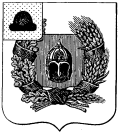 Совет депутатов Александро-Невского городского поселения Александро-Невского муниципального районаРязанской областиР Е Ш Е Н И Е от   19 апреля 2021 года                 р. п. Александро-Невский                                   № 177О прекращении полномочий исполняющего обязанности главы администрации муниципального образования – Александро-Невское городское поселение Александро-Невского муниципального районаРязанской областиВ соответствии с пунктом 2 части 10 статьи 37 Федерального закона от 06.10.2003 № 131-ФЗ «Об общих принципах организации местного самоуправления в Российской Федерации», Уставом муниципального образования –  Александро-Невское городское поселение Александро-Невского муниципального района Рязанской области, рассмотрев заявление исполняющего обязанности главы администрации муниципального образования – Александро-Невское городское поселение Александро-Невского муниципального района Рязанской области М.В. Антоновой от 16.04.2021 года о прекращении полномочий по собственному желанию, Совет депутатов Александро-Невского городского поселения РЕШИЛ:1. Прекратить полномочия исполняющего обязанности главы администрации муниципального образования – Александро-Невское городское поселение Александро-Невского муниципального района Рязанской области Марины Викторовны Антоновой по собственному желанию 16 апреля 2021 года.2. Администрации муниципального образования – Александро-Невское городское поселение Александро-Невского муниципального района Рязанской области произвести расчет с М.В. Антоновой.3. Настоящее решение вступает в силу со дня его подписания и подлежит опубликованию в Информационном бюллетене и на официальном сайте администрации Александро-Невского городского поселения Александро-Невского района Рязанской области в сети «Интернет».4. Контроль за исполнением настоящего решения оставляю за собой.Глава Александро-Невского городскогопоселения, председатель Совета депутатовАлександро-Невского городского поселения                                В.А. Ушакова